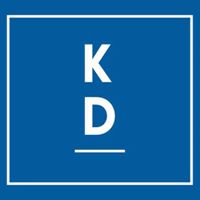 INTERPELLATION 180408Fler vårdpersonal – för god vård! IVO, Inspektionen för vård och omsorg, en statlig myndighet skriver om iakttagelser i deras tillståndsprövning och tillsyn under verksamhetsåret 2017 i Vad har IVO sett 2017? Det är IVO:s bidrag till den totala lägesbilden av vården och omsorgen i Sverige och rapporten överlämnades till regeringen i slutet av februari.Flera av de iakttagelser som vi lyfter fram från årets tillsyn känns igen från tidigare år, vilket innebär att problem kvarstår på många områden. Det är utmaningar som rör bland annat kompetensförsörjning och samverkan inom vården och omsorgen vilket vi anser är oroande eftersom det utsätter den enskilde för risker.Det verkar som kompetensförsörjningen är ett verkligt stort problem som ständigt måste diskuteras. Kristdemokraterna lyfte frågan genom en motion om att även rekrytera utanför EU för att komma åt rekryteringsproblemet. Mina frågor blir därför:Hur många yrkesgrupper fattas i dag i Landstinget Dalarna och hur många i antal.Hur ser pensioneringarna ut i samma grupper och ålderskurvan.Hur många finns idag som är hyrpersonal i ovanstående grupper.Vad gör majoriteten för att lyfta rekryteringsfrågorna/kompetensförsörjningen till den nationella nivån? Birgitta Sacrédeus (KD) 